Abstract 2020PRIJAVNICATema: A – AbstraktTema: B – Prosta (barvna)Tema: C – Prosta (črno-bela)Signature: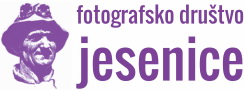 Fotografsko društvo JeseniceCesta Cirila Tavčarja 214270 JeseniceSloveniaEuropePRIJAVNICO IN FOTOGRAFIJE POŠLJETE PREK E-POŠTE NA fdj.abstract@gmail.comIme in priimek:Naslov:Država:Naslov:Država:E-pošta:Fotografski nazivi:Foto klub ali društvo:Ime datotekeNaslov fotografije1.2.3.4.Ime datotekeNaslov fotografije1.2.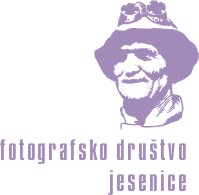 3.4.Ime datotekeNaslov fotografije1.2.3.4.